Сумська міська радаВиконавчий комітетРІШЕННЯ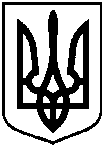 від  29.01.21  № 23від  29.01.21  № 23Про встановлення граничних тарифів на транспортні послуги з перевезення пасажирів                    на автобусних маршрутах загального користування, що працюють у звичайному режимі  ПП «Согор»З метою підвищення якості та безпеки надання послуг, забезпечення роботи міського пасажирського транспорту відповідно до графіків руху, беручи до уваги звернення виконавця послуг з перевезення пасажирів ПП «Согор» від 18.012.2020 № 119 щодо встановлення тарифів на послуги з перевезення пасажирів на автобусних маршрутах загального користування, що працюють у звичайному режимі № 4 «Аеропорт - Хіммістечко», № 5 «Роменська -Хіммістечко», № 11 «Тепличний -Тепличний», № 12 «Тімірязівка - Тімірязівка», № 20 «Аеропорт - Ковпака», № 22 «Веретенівка - Хіммістечко», № 26 «Центр - 40-ва підстанція» та № 60 «В. Піщане - Інтернаціоналістів», на підставі наказу Міністерства транспорту та зв’язку України від 17.11.2009 року № 1175 «Про затвердження Методики розрахунку тарифів на послуги пасажирського автомобільного транспорту», Закону України «Про автомобільний транспорт», керуючись підпунктом 2 пункту «а» статті 28 та частиною першою статті 52 Закону України «Про місцеве самоврядування в Україні», виконавчий комітет Сумської міської ради                                             ВИРІШИВ:Встановити граничні тарифи на послуги з перевезення пасажирів на автобусних маршрутах загального користування, що працюють                                у звичайному режимі, № 4 «Аеропорт - Хіммістечко», № 5 «Роменська - Хіммістечко», № 11 «Тепличний - Тепличний», № 12 «Тімірязівка -Тімірязівка», № 20 «Аеропорт - Ковпака», № 22 «Веретенівка - Хіммістечко», № 26 «Центр - 40-ва підстанція» та № 60 «В. Піщане - Інтернаціоналістів»                 у  наступному розмірі:                                                  -  вартість одного пасажироперевезення - 7 гривень;					- вартість одного пасажироперевезення  для дітей 1-4 класів (протягом календарного року) - 2 гривні.		 Рішення виконавчого комітету від 29.01.2018 № 51 «Про тарифи на послуги з перевезення пасажирів на автобусних маршрутах загального користування, що працюють у звичайному режимі ПП «Согор» вважати таким, що втратило чинність.      Рішення набуває чинності з дня його офіційного   оприлюднення.Яковенко С.В., тел. (0542) 700-667, ПП «Согор»  Розіслати:   Яковенку С.В., ПП «Согор».З метою підвищення якості та безпеки надання послуг, забезпечення роботи міського пасажирського транспорту відповідно до графіків руху, беручи до уваги звернення виконавця послуг з перевезення пасажирів ПП «Согор» від 18.012.2020 № 119 щодо встановлення тарифів на послуги з перевезення пасажирів на автобусних маршрутах загального користування, що працюють у звичайному режимі № 4 «Аеропорт - Хіммістечко», № 5 «Роменська -Хіммістечко», № 11 «Тепличний -Тепличний», № 12 «Тімірязівка - Тімірязівка», № 20 «Аеропорт - Ковпака», № 22 «Веретенівка - Хіммістечко», № 26 «Центр - 40-ва підстанція» та № 60 «В. Піщане - Інтернаціоналістів», на підставі наказу Міністерства транспорту та зв’язку України від 17.11.2009 року № 1175 «Про затвердження Методики розрахунку тарифів на послуги пасажирського автомобільного транспорту», Закону України «Про автомобільний транспорт», керуючись підпунктом 2 пункту «а» статті 28 та частиною першою статті 52 Закону України «Про місцеве самоврядування в Україні», виконавчий комітет Сумської міської ради                                             ВИРІШИВ:Встановити граничні тарифи на послуги з перевезення пасажирів на автобусних маршрутах загального користування, що працюють                                у звичайному режимі, № 4 «Аеропорт - Хіммістечко», № 5 «Роменська - Хіммістечко», № 11 «Тепличний - Тепличний», № 12 «Тімірязівка -Тімірязівка», № 20 «Аеропорт - Ковпака», № 22 «Веретенівка - Хіммістечко», № 26 «Центр - 40-ва підстанція» та № 60 «В. Піщане - Інтернаціоналістів»                 у  наступному розмірі:                                                  -  вартість одного пасажироперевезення - 7 гривень;					- вартість одного пасажироперевезення  для дітей 1-4 класів (протягом календарного року) - 2 гривні.		 Рішення виконавчого комітету від 29.01.2018 № 51 «Про тарифи на послуги з перевезення пасажирів на автобусних маршрутах загального користування, що працюють у звичайному режимі ПП «Согор» вважати таким, що втратило чинність.      Рішення набуває чинності з дня його офіційного   оприлюднення.Яковенко С.В., тел. (0542) 700-667, ПП «Согор»  Розіслати:   Яковенку С.В., ПП «Согор».